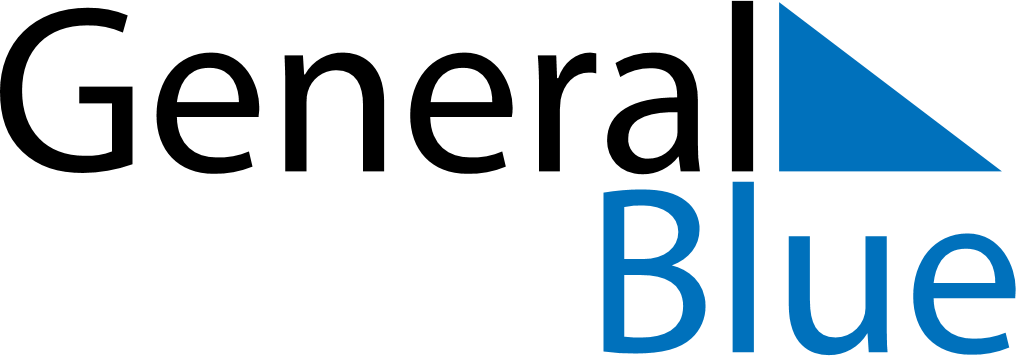 July 2024July 2024July 2024July 2024July 2024July 2024Jevnaker, Viken, NorwayJevnaker, Viken, NorwayJevnaker, Viken, NorwayJevnaker, Viken, NorwayJevnaker, Viken, NorwayJevnaker, Viken, NorwaySunday Monday Tuesday Wednesday Thursday Friday Saturday 1 2 3 4 5 6 Sunrise: 3:58 AM Sunset: 10:46 PM Daylight: 18 hours and 48 minutes. Sunrise: 3:59 AM Sunset: 10:45 PM Daylight: 18 hours and 46 minutes. Sunrise: 4:00 AM Sunset: 10:44 PM Daylight: 18 hours and 44 minutes. Sunrise: 4:01 AM Sunset: 10:43 PM Daylight: 18 hours and 41 minutes. Sunrise: 4:03 AM Sunset: 10:42 PM Daylight: 18 hours and 39 minutes. Sunrise: 4:04 AM Sunset: 10:41 PM Daylight: 18 hours and 36 minutes. 7 8 9 10 11 12 13 Sunrise: 4:06 AM Sunset: 10:40 PM Daylight: 18 hours and 34 minutes. Sunrise: 4:07 AM Sunset: 10:39 PM Daylight: 18 hours and 31 minutes. Sunrise: 4:09 AM Sunset: 10:37 PM Daylight: 18 hours and 28 minutes. Sunrise: 4:11 AM Sunset: 10:36 PM Daylight: 18 hours and 25 minutes. Sunrise: 4:12 AM Sunset: 10:35 PM Daylight: 18 hours and 22 minutes. Sunrise: 4:14 AM Sunset: 10:33 PM Daylight: 18 hours and 18 minutes. Sunrise: 4:16 AM Sunset: 10:31 PM Daylight: 18 hours and 15 minutes. 14 15 16 17 18 19 20 Sunrise: 4:18 AM Sunset: 10:30 PM Daylight: 18 hours and 11 minutes. Sunrise: 4:20 AM Sunset: 10:28 PM Daylight: 18 hours and 8 minutes. Sunrise: 4:22 AM Sunset: 10:26 PM Daylight: 18 hours and 4 minutes. Sunrise: 4:24 AM Sunset: 10:24 PM Daylight: 18 hours and 0 minutes. Sunrise: 4:26 AM Sunset: 10:22 PM Daylight: 17 hours and 56 minutes. Sunrise: 4:28 AM Sunset: 10:21 PM Daylight: 17 hours and 52 minutes. Sunrise: 4:30 AM Sunset: 10:18 PM Daylight: 17 hours and 48 minutes. 21 22 23 24 25 26 27 Sunrise: 4:32 AM Sunset: 10:16 PM Daylight: 17 hours and 44 minutes. Sunrise: 4:35 AM Sunset: 10:14 PM Daylight: 17 hours and 39 minutes. Sunrise: 4:37 AM Sunset: 10:12 PM Daylight: 17 hours and 35 minutes. Sunrise: 4:39 AM Sunset: 10:10 PM Daylight: 17 hours and 30 minutes. Sunrise: 4:41 AM Sunset: 10:08 PM Daylight: 17 hours and 26 minutes. Sunrise: 4:44 AM Sunset: 10:05 PM Daylight: 17 hours and 21 minutes. Sunrise: 4:46 AM Sunset: 10:03 PM Daylight: 17 hours and 17 minutes. 28 29 30 31 Sunrise: 4:48 AM Sunset: 10:01 PM Daylight: 17 hours and 12 minutes. Sunrise: 4:51 AM Sunset: 9:58 PM Daylight: 17 hours and 7 minutes. Sunrise: 4:53 AM Sunset: 9:56 PM Daylight: 17 hours and 2 minutes. Sunrise: 4:55 AM Sunset: 9:53 PM Daylight: 16 hours and 58 minutes. 